Witam serdecznie,dziś karty pracy na dzień 05.05.2020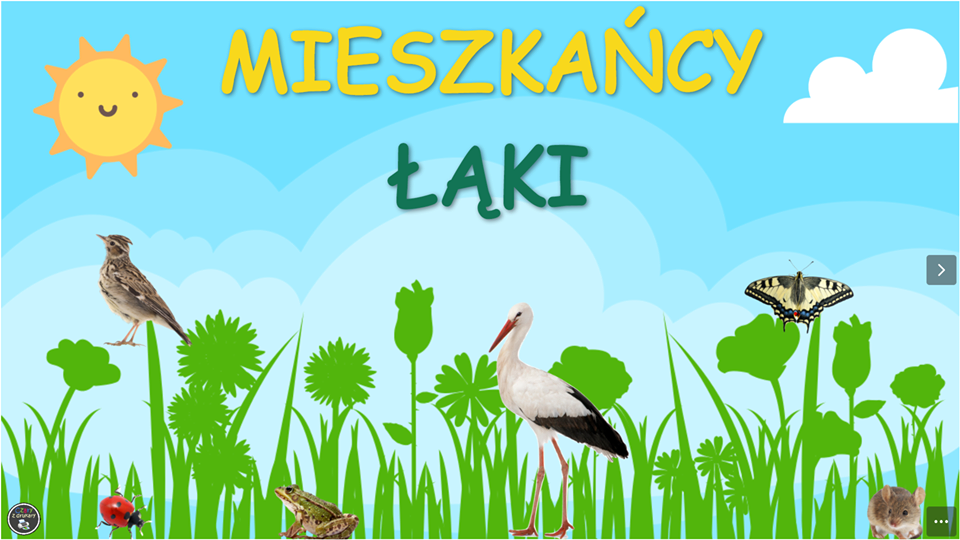 Zadanie nr 1.Dopasuj wyraz do obrazka ZAJĄC,         BOCIAN        MOTYL       ŻABA     ŚLIMAK   KRET    BIEDRONKA      PAJĄK     WRÓBEL  CZAJKA  PSZCZOŁAzadanie nr 2 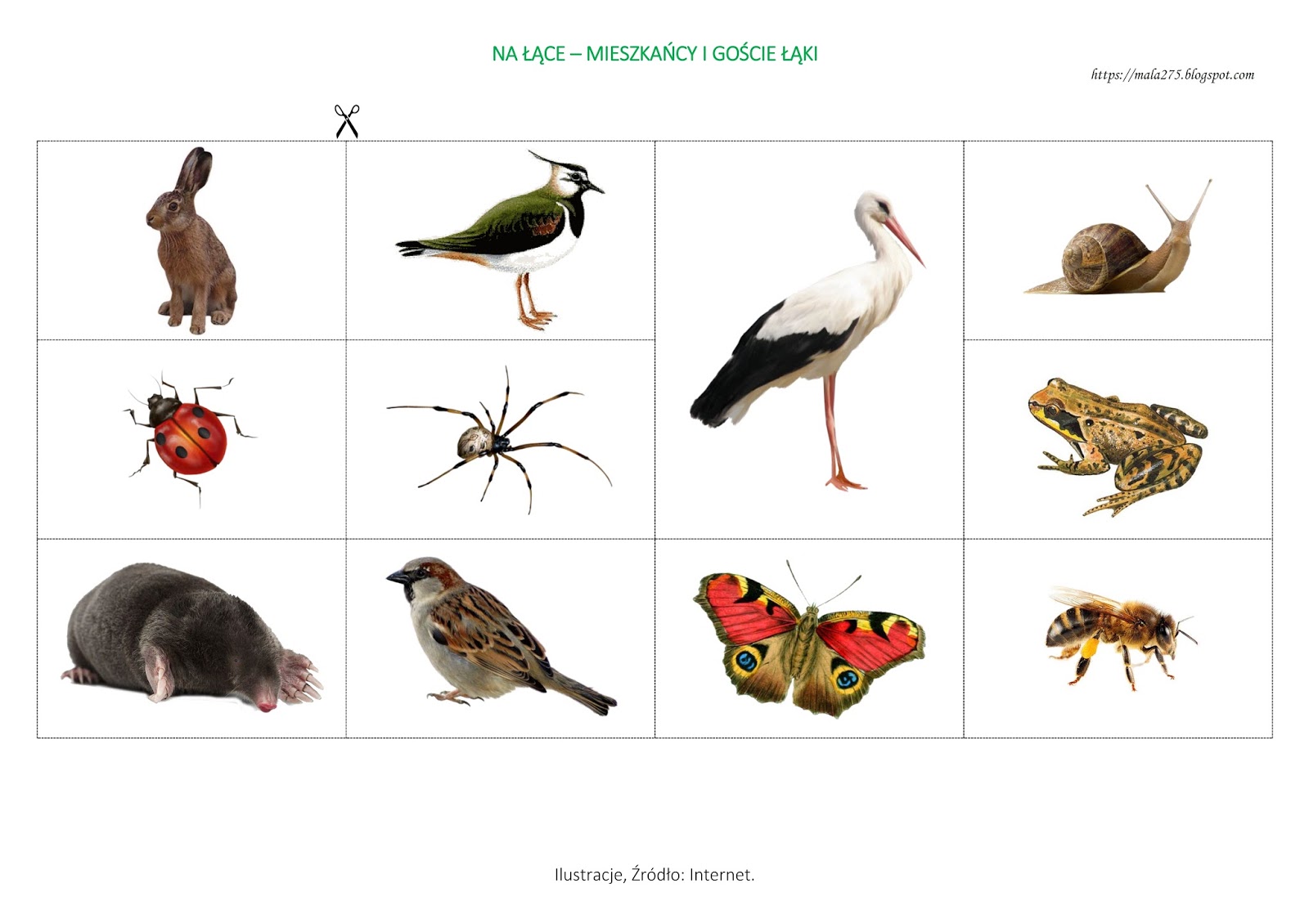 Policz ile kropeczek ma biedronka i dopasuj cyfrę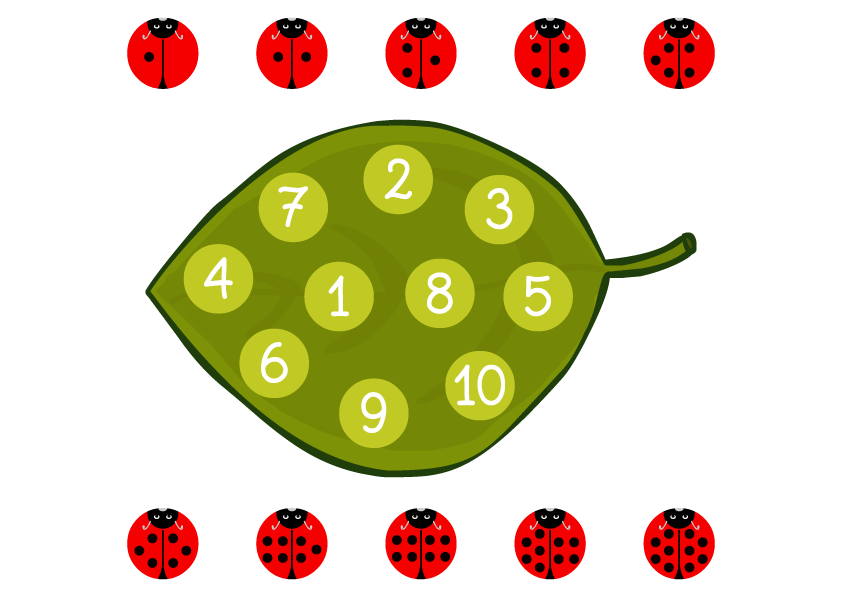 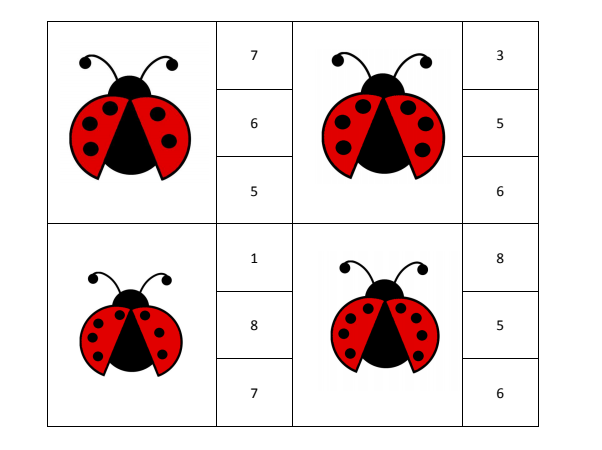 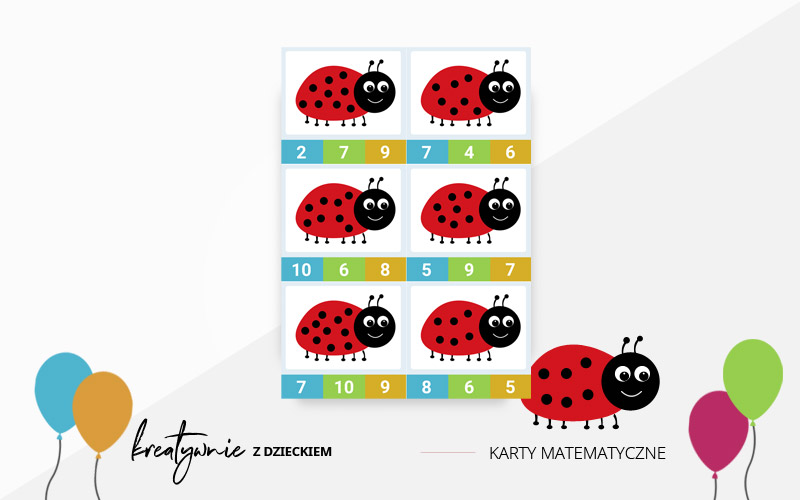 Zadanie nr 3.Dopasuj cienie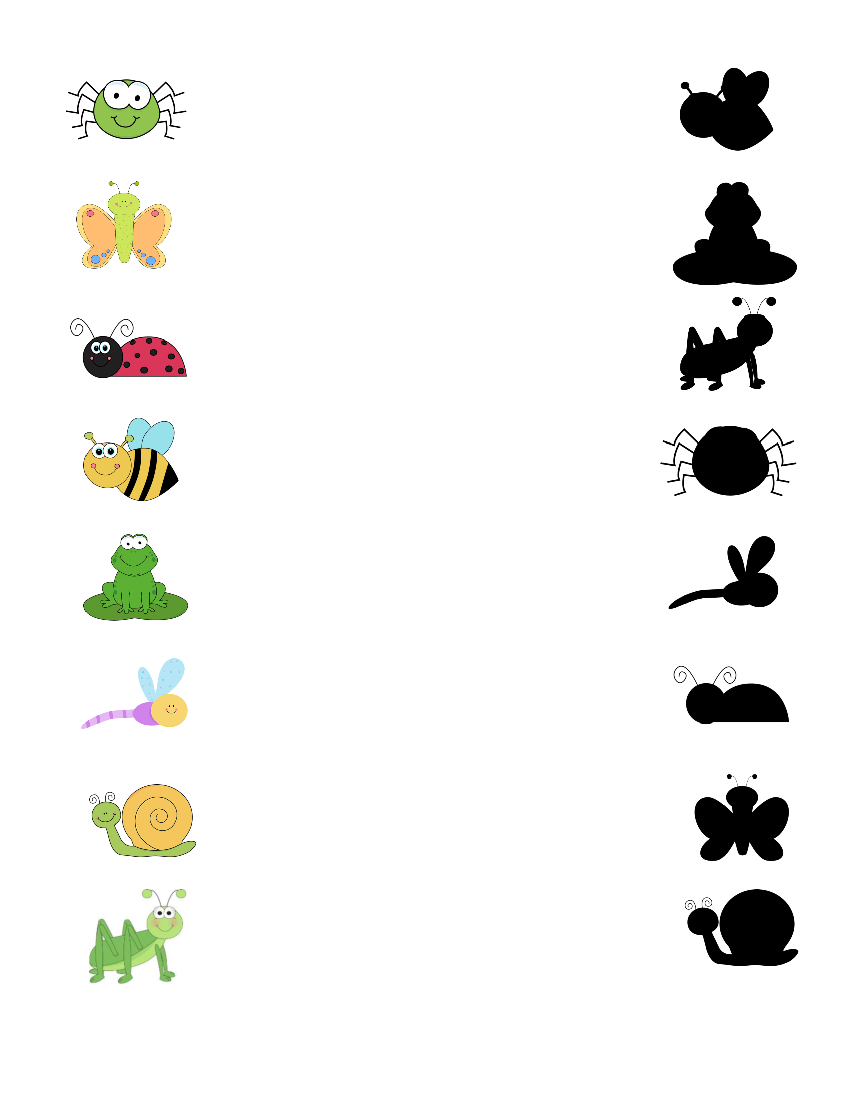 Zadanie nr 4 Zadanie od p.ZajdelZajęcia rozwijające komunikowanie się / 5.05.2020Witam serdecznie, dziękuję za dotychczasową współpracę i pomoc dzieciom w  poszerzaniu wiadomości oraz  doskonaleniu umiejętności językowych. W tym tygodniu zachęcam do wspólnych rozmów o Polsce.Pozdrawiam Wiesława ZajdelRozmowy, wiersze i zagadkio Polsce.1. Zachęcam do obejrzenia filmu edukacyjnego  Instytutu Pamięci Narodowej tv Kraków ,,Polskie symbole narodowe. Polak mały”https://www.youtube.com/watch?v=xQk8p7XY23A&feature=youtu.be2. Zachęcam do przeczytania i nauczenia się na pamięć  wiersza W. Bełzy ,,Katechizm polskiego dziecka”. Mów  wiersz naprzemiennie: pytania czyta mama,  ty odpowiadasz i odwrotnie. — Kto ty jesteś?— Polak mały.— Jaki znak twój?— Orzeł biały.— Gdzie ty mieszkasz?— Między swymi.— W jakim kraju?— W polskiej ziemi.— Czym ta ziemia?— Mą Ojczyzną.— Czym zdobyta?— Krwią i blizną.— Czy ją kochasz?— Kocham szczerze.— A w co wierzysz?— W Polskę wierzę.— Coś ty dla niej?— Wdzięczne dziecię.— Coś jej winien?— Oddać życie.3. Przepisz wiersz. Zaznacz/ zamaluj  kolorem czerwonym odpowiedzi czyli zdania oznajmujące w wierszu. Pytania czyli  zdania pytające pozostaw w kolorze białym. Co symbolizują te barwy?4. Rozwiąż zagadki.  Podpowiedzi ukryte są w rozsypance wyrazowej:  a  l  a   g f,        o    d   ł   g   o,m   h   n    yW oczach się mienibiel przy czerwieni,powiewa w świętona polskiej ziemi.    …………………………Na czerwonej tarczy Widnieje biały orzeł w koronie.Kto tego symbolu nie zna, niech ze wstydu zaraz spłonie. …………………………..Zwie się Mazurek Dąbrowskiegochoć Wybicki jest autorem.Pieśnią jest państwa polskiego,Polski trzecim jest symbolem.   ………………………………5. Wykonaj ćwiczenia zgodnie z poleceniami na załączonych kartach: 1, 2.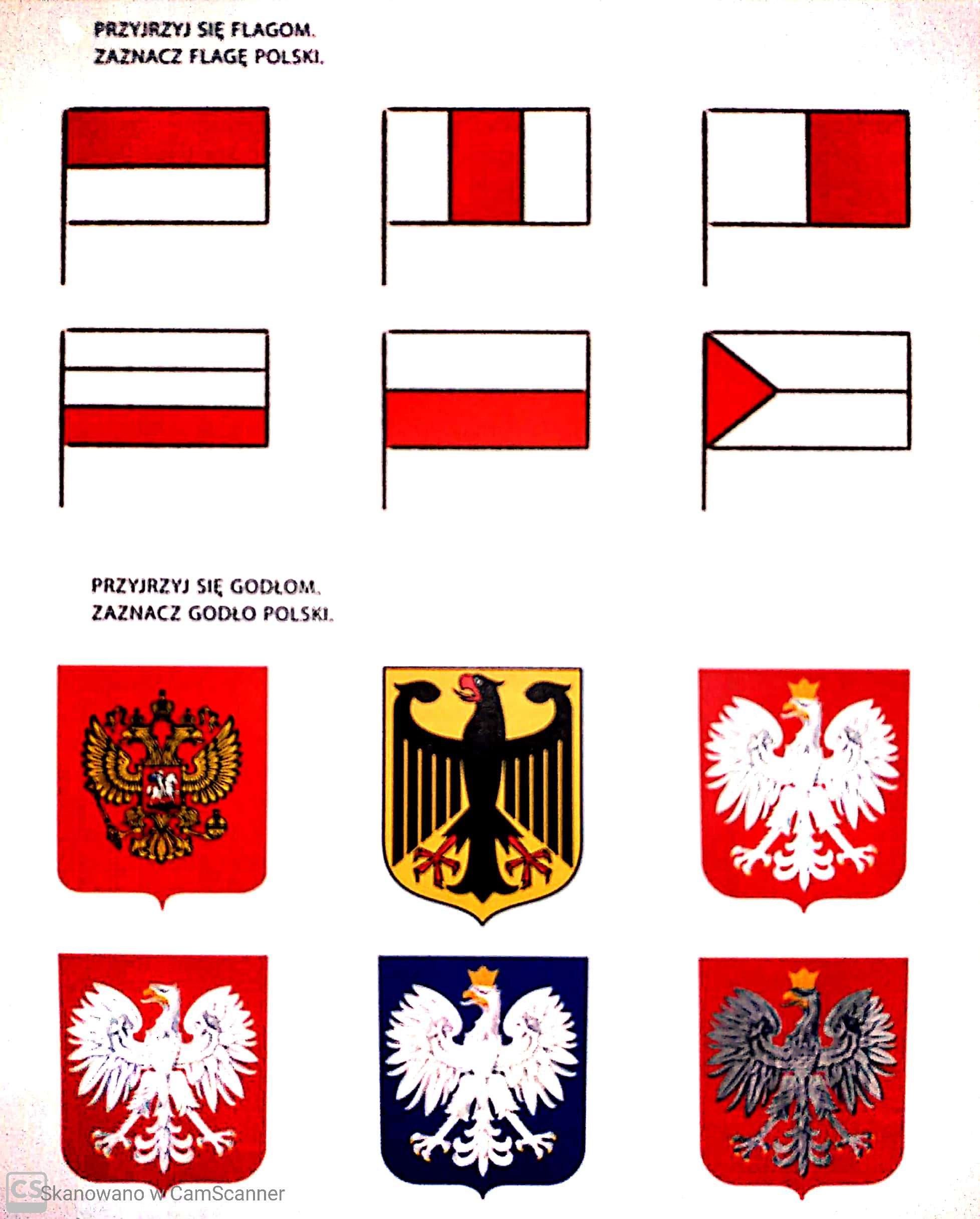 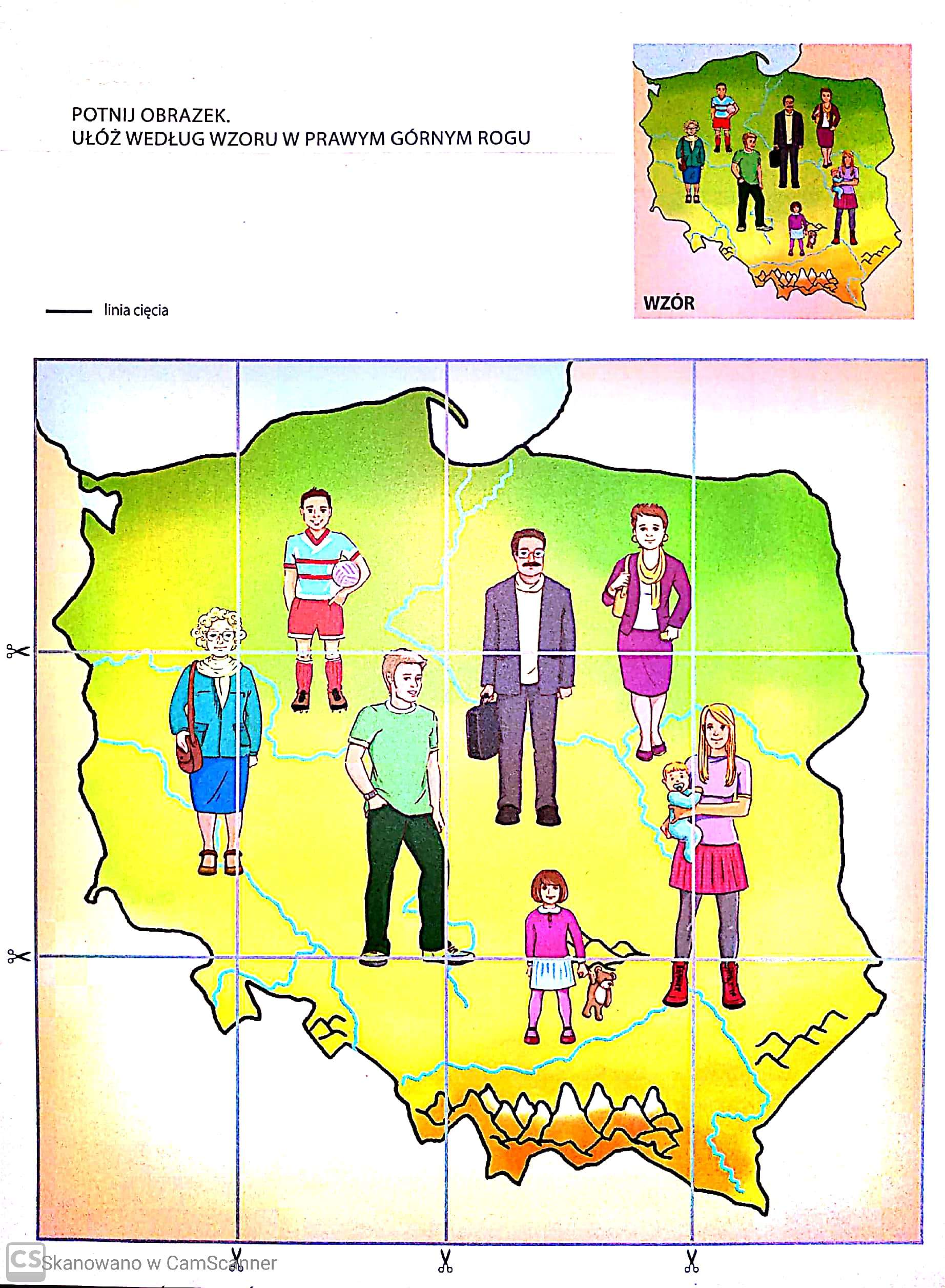 